	Женева, 11 июля 2013 годаУважаемая госпожа,
уважаемый господин,1	В соответствии с любезным приглашением правительства Эквадора Международный союз электросвязи (МСЭ) организуют в Кито, Эквадор, 14 августа 2013 года семинар-практикум на тему "Воздействие электромагнитных полей (ЭМП) на человека в Латинской Америке". Перед этим семинаром-практикумом 13 августа 2013 года состоится другой семинар-практикум на тему "Экологически обоснованное управление электронными отходами в Латинской Америке". Оба мероприятия будут организованы компанией Telefónica в одном и том же месте проведения.Открытие семинара-практикума состоится в 09 час. 30 мин. Регистрация участников начнется в 08 час. 30 мин.2	Обсуждения будут проходить на английском и испанском языках.3	В семинаре-практикуме могут принять участие Государства – Члены МСЭ, Члены Сектора, Ассоциированные члены и академические организации, а также любое лицо из страны, являющейся Членом МСЭ, которое пожелает внести свой вклад в работу семинара-практикума. К таким лицам относятся также члены международных, региональных и национальных организаций. Участие в семинаре-практикуме является бесплатным. 4	Главные задачи этого семинара-практикума состоят в том, чтобы отреагировать на Резолюцию 72 ВАСЭ-12 "Важность измерений, связанных с воздействием электромагнитных полей на человека", предоставить обзор вопросов ЭМП для директивных органов и других заинтересованных сторон с акцентом на Латинскую Америку и определить некоторые меры для рассмотрения Рабочей группой 2 5-й Исследовательской комиссии МСЭ-T.На этом семинаре-практикуме соберутся ведущие специалисты в этой области от представителей директивных органов до инженеров, проектировщиков, специалистов в области планирования, должностных лиц государственных органов, представителей регуляторных органов, специалистов в области стандартов и другие.5	Проект программы семинара-практикума будет размещен на веб-сайте мероприятия. Если вам понадобится дополнительная информация по программе, просьба обращаться к Кристине Буети (Cristina Bueti) (cristina.bueti@itu.int).6	Размещение в гостиницах: подробная информация о размещении в гостиницах, о транспорте, визах и медицинских требованиях будет размещена на веб-сайте мероприятия по адресу: http://www.itu.int/en/ITU-T/Workshops-and-Seminars/emf/201307/Pages/default.aspx. Этот веб-сайт будет обновляться по мере поступления новой или измененной информации.7	Стипендии: к сожалению, ввиду бюджетных ограничений, МСЭ не сможет предоставить стипендии.8	Регистрация: чтобы БСЭ могло предпринять необходимые действия по организации семинара-практикума, был бы вам признателен, если бы вы зарегистрировались с использованием онлайновой формы по адресу: http://www.itu.int/en/ITU-T/Workshops-and-Seminars/emf/201307/Pages/
default.aspx в максимально короткий срок, но не позднее 7 августа 2013 года. Обращаем ваше внимание на то, что предварительная регистрация участников семинаров-практикумов проводится только в онлайновом режиме. После 7 августа 2013 года участники смогут зарегистрироваться на месте.9	Хотели бы напомнить вам, что для въезда в Кито и пребывания там в течение какого-либо периода времени гражданам некоторых стран необходимо получить визу. Визу следует запрашивать и получать в посольстве Эквадора в вашей стране, или, если в вашей стране такое учреждение отсутствует, − в ближайшем к стране выезда. Дополнительная информация об условиях получения визы представлена на веб-сайте МСЭ-Т по адресу: http://www.itu.int/en/ITU-T/Workshops-and-Seminars/emf/201307/Pages/default.aspx.С уважением,

Малколм Джонсон
Директор Бюро
стандартизации электросвязиБюро стандартизации 
электросвязи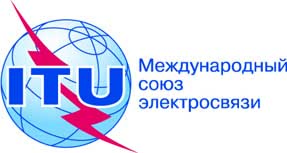 Осн.:Циркуляр 31 БСЭ
TSB Workshops/A.N.–	Администрациям Государств – Членов Союза–	Членам Сектора МСЭ-Т–	Ассоциированным членам МСЭ-Т–	Академическим организациям − Членам МСЭ-ТТел.:
Факс:
Эл. почта:+41 22 730 6301 
+41 22 730 5853tsbworkshops@itu.intКопии:–	Председателям и заместителям председателей исследовательских комиссий МСЭ-Т–	Директору Бюро развития электросвязи–	Директору Бюро радиосвязи–	Директору Регионального отделения МСЭ для Северной и Южной Америки, Бразилиа–	Главе Зонального отделения МСЭ, Сантьяго, Чили–	Постоянному представительству Эквадора в ШвейцарииПредмет:Семинар-практикум МСЭ на тему "Воздействие электромагнитных полей (ЭМП) на человека" (Кито, Эквадор, 14 августа 2013 г.)